                                                    DIVING EQUIPMENT CHECKLIST & SAFETY LOG		                            (cd)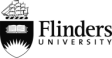 Dive Location ______________________________________ Project ___________________________________________ Date _____________________Dive Coordinator __________________ Surface Attendant __________________ Coxswains __________________ Vessel __________________ POB ___(1) IN CASE OF EMERGENCY; in Australia call Emergency Services (Police, Fire & Ambulance) 000, Divers Emergency Service 1800 088 200, Flinders University Security 82012 2880, Maritime Safety Dive Officer (MSDO) 0414190 051. (2) This log sheet must be submitted to the MSDO at the completion of the diving trip. (3) All accidents, incidents, near misses or equipment failure must be logged and reported to the MSDO immediately. (4) * POB = Persons On Board. ** m = metres. *** RF = Repetitive Factor (Calculated from table B in DCIEM Tables i.e. accounts for a divers residual nitrogen). **** Effective Bottom Time = RF x Bottom Time. ***** RG = Repetitive Group (Calculated from table A in DCIEM tables, based on EBT value).      Pre-dive daily checks:     First Aid Kit       Oxygen Kit with Full Cylinder       Shark Sighting Logs       Prior to each dive:     Dive Flag           Dive team and/or site clearly marked with Dive Float (mandatory if support vessel is not onsite)          Dive Ladder           Boat Shark Shield          Pre-dive equipment checks: Must be performed under the supervision of the Dive Coordinator for all dives. Only dive equipment which has been serviced annually and is in good condition is permitted. Pre-dive equipment checks: Must be performed under the supervision of the Dive Coordinator for all dives. Only dive equipment which has been serviced annually and is in good condition is permitted. (1) Tank tightly secured to BCD harness?(10) Watch, timing device or dive computer?(2) Air supply turned on and checked by Dive Coordinator? (11) Depth gauge reads zero with maximum depth indicator zeroed?(3) Contents of tank read?(12) Mask, snorkel and fins in good condition?(4) Any leaking hoses and or faulty gauges?(13) Dive knife sharp and accessible?(5) Breathe to test function of primary and secondary regulator?(14) Safety sausage with finger spool?(6) Purge regulators and check for free flow?(15) Communication and emergency protocol understood?(7) Inflator hose connected with inflator and all dumps functioning?(16) Shark Shield functioning and turned on prior to entering the water?(8) Suitable exposure protection, gloves, booties, hood and wetsuit?(17) Diver fit, healthy and able to perform the dive?(9) Appropriate weight belt or integrated weights with release?List any other equipment checked?DiveNo.Diver’s Name & ClassificationEquipment checkedRF In(1.0 to 2.0, ref table B DCIEM tables)Air In(Bar/PSI)Air Out(Bar/PSI)Depth(m)TimeIn(24H:00)TimeOut(24H:00)TotalTime(min)BottomTime(min)EffectiveBottomTime (min) (EBT= RF x Bottom Time)RGOut(use EBT value)Task / Comments (Where applicable. record any near misses, issues with equipment or diver competency/ health).Validated:  Diving On-Site Risk Assessment    Diving Safety Briefing   Post dive diver health Signed: Dive Coordinator _______________________ Diver 1 _____________________ Diver 2 _____________________Diver 3 ___________________ Diver 4 ___________________ Diver 5 ___________________ Diver 6 ______________________